МИНИМУМ ЗНАНИЙ ПО НЕОРГАНИЧЕСКОЙ ХИМИИ1. ОСНОВНЫЕ ХИМИЧЕСКИЕ ПОНЯТИЯ.Атом – мельчайшая частица вещества, состоящая из ядра и электронной оболочки. Строение электронной оболочки атома определяет его химические свойства.Молекула – мельчайшая частица вещества, состоящая из атомов, связанных между собой химическими связями. Строение и состав молекулы определяют ее химические свойства.Количество вещества (ν) – величина, характеризующая число частиц (атомов, молекул или ионов) вещества, измеряется в молях. 1 моль вещества содержит NА = 6,02∙1023 частиц, это число называют числом Авогадро.Молярная масса (М) – масса 1 моля частиц, совпадает с молекулярной или атомной массой вещества.Молярный объём газа – объём 1 моля газа, при нормальных условиях (н.у.) равен Vm=22,4 л.КЛАССЫ НЕОРГАНИЧЕСКИХ ВЕЩЕСТВ.Простые вещества состоят из атомов одного элемента, сложные вещества – из атомов разных элементов.Оксиды – сложные вещества, состоящие из атомов элемента и кислорода в степени окисления  О-2.Основания – сложные вещества, образующие при диссоциации катионы металлов Сat+x (основного остатка) и гидроксид-анионы ОН.Кислоты – сложные вещества, образующие при диссоциации катионы водорода Н+ и анионы кислотного остатка.Амфотерные гидроксиды или амфолиты – сложные вещества, способные диссоциировать как по типу основания, так и по типу кислоты, состоят из амфотерного элемента и гидроксидной группы ОН.Соли – сложные вещества, образующие при диссоциации катионы металла (основные остатки) и анионы кислотного остатка.Примеры формул сложных веществ2. ЭЛЕКТРОЛИТИЧЕСКАЯ ДИССОЦИАЦИЯ.Электролиты – это вещества, молекулы которых способны в водном растворе распадаться на ионы.Электролитическая диссоциация – процесс распада нейтральных молекул на заряженные ионы: катионы (+), анионы (–). Степень диссоциации – отношение числа молекул, распавшихся на ионы к общему числу молекул.Ионные реакции – это реакции, протекающие между продуктами диссоциации электролитов в водных растворах. Условия необратимости ионных реакций: образование труднорастворимых веществ,образование газообразных веществ,образование слабых электролитов,образование прочных комплексных соединений. 3. ОКИСЛИТЕЛЬНО-ВОССТАНОВИТЕЛЬНЫЕ РЕАКЦИИСтепень окисления – это условный заряд атомов в молекулах или ионах, показывающий количество отданных или принятых электронов при условии образования ионных связей.Окислительно-восстановительными называются реакции, протекающие с изменением степени окисления атомов.Окисление – процесс отдачи электронов атомом.Восстановление – процесс принятия электронов атомами.Окислитель – частица, принимающая электроны.Восстановитель – частица, отдающая электроны.Важнейшие окислители и восстановители4. КОМПЛЕКСНЫЕ СОЕДИНЕНИЯ.Комплексными соединениями называют вещества, содержащие в своей структуре химические связи, образованные по донорно-акцепторному механизму.Комплексообразователь – центральный атом комплексной частицы, чаще всего атом металла.Лиганды – частицы, связанные с комплексообразователем.Координационное число – число связей комплексообразователя со всеми лигандами во внутренней сфере.Внутренняя или координационная сфера комплекса включает комплексообразователь и лиганды, в формуле заключается в квадратные скобки [...].Внешняя сфера – частицы, связанные с координационной (внутренней) сферой комплекса электростатическим притяжением. Записывается в формуле за квадратными скобками. 5. СВОЙСТВА РАСТВОРОВ.Ионное произведение воды: [Н+]∙[ОН] =10-14  или рН + рОН =14Водородный показатель характеризует концентрацию катионов водорода в водном растворе рН = -lg[Н+] – отрицательный десятичный логарифм равновесной концентрации катионов водорода.Гидролиз солей – обменное взаимодействие ионов соли с водой с образованием слабого электролита.Соли, образованные сильной кислотой и сильным основанием (щелочью) в реакцию гидролиза не вступают. Характер среды растворов нейтральный.Типы солей, вступающих в реакцию гидролизаСПОСОБЫ ВЫРАЖЕНИЯ КОНЦЕНТРАЦИИ РАСТВОРОВМассовая доля вещества в растворе (ω) представляет собой отношение массы вещества (mВ) к массе раствора (mР), выраженное в долях или процентах: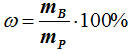 Молярная концентрация вещества (сМ) показывает содержание количества вещества (ν) в объёме раствора (V), выраженное в моль/л: где М – молярная масса вещества.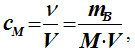 Оксиды Оксиды Основания Na2O – оксид натрияNa2O – оксид натрияNaOH – гидроксид натрияK2O – оксид калияK2O – оксид калияKOH – гидроксид калияCaO – оксид кальция (жжёная известь)CaO – оксид кальция (жжёная известь)Ca(OH)2 – гидроксид кальцияMgO – оксид магния (жжёная магнезия)MgO – оксид магния (жжёная магнезия)Mg(OH)2 – гидроксид магнияAl2O3 – оксид алюминия (глинозём)Al2O3 – оксид алюминия (глинозём)NH4OH – гидроксид аммонияCO2 – оксид углерода (+4) (углекислый газ)CO2 – оксид углерода (+4) (углекислый газ)Амфолиты SiO2 – оксид кремния (кварц, песок)SiO2 – оксид кремния (кварц, песок)Al(OH)3 – гидроксид алюминияP2O5 – оксид фосфора (+5) (фосфорный ангидрид)P2O5 – оксид фосфора (+5) (фосфорный ангидрид)Zn(OH)2 – гидроксид цинкаSO3 – оксид серы (+6) (серный ангидрид)SO3 – оксид серы (+6) (серный ангидрид)Кислоты Соли (даны примеры натриевых солей)Соли (даны примеры натриевых солей)HCl – хлороводородная кислота (соляная)Na Cl – хлорид натрия (повареная соль)Na Cl – хлорид натрия (повареная соль)H2S – сероводородная кислота (сероводород)Na2 S – сульфид натрияNa2 S – сульфид натрияH2SO4 – серная кислотаNa2 SO4 – сульфат натрияNa2 SO4 – сульфат натрияH2SO3 – сернистая кислотаNa2 SO3 – сульфит натрияNa2 SO3 – сульфит натрияHNO3 – азотная кислотаNa NO3 – нитрат натрия (селитра)Na NO3 – нитрат натрия (селитра)HNO2 – азотистая кислотаNa NO2 – нитрит натрияNa NO2 – нитрит натрияH3PO4 – фосфорная кислотаNa3 PO4 – фосфат натрияNa3 PO4 – фосфат натрияH2CO3 – угольная кислотаNa2 CO3 – карбонат натрия (сода)Na2 CO3 – карбонат натрия (сода)H2SiO3 – кремниевая кислотаNa2 SiO3 – силикат натрияNa2 SiO3 – силикат натрияСильные электролиты – диссоциируют полностьюСлабые электролиты – диссоциируют частичноКислоты: HCl, HI, HBr, HNO3, H2SO4Кислоты: HF, HNO2, H2SO3, HCN, CH3COOH, органические кислотыОснования: все растворимые основания (щелочи)Основания: NH4OH, органические основанияСоли: все солиАмфолиты: все, в том числе вода Н2ООкислителиВосстановителиПростые вещества: галогены, O2, озон O3 и другие неметаллы.Простые вещества: металлы, Н2, СОксиды элементов в максимальной степени окисления:  CrO3, Mn2O7Оксиды элементов в минимальной степени окисления: CO, SO2, FeO, MnOКислоты и основания, образованные элементом в максимальной степени окисления: HNO3, H2SO4, H2Cr2O7, HMnO4,   Кислоты и основания, образованные элементом в промежуточной или минимальной степени окисления: HNO2, H2SO3, H2S, HCl, HI, Fe(OH)2Соли элементов в максимальной степени окисления   и другие соединения:Cr2O72, MnO4,   Cu2+, Ag+Пероксид водорода Н2О2 в щелочной средеСоли элементов в промежуточной или минимальной степени окисления и другие соединения:NO2,  SO32,  S2,  I, Cl,  Fe2+; аммиак NH3Пероксид водорода Н2О2 в кислой средеШкала рН:   0   кислая   7  щелочная  14                                              ↓                                 нейтральнаяВ чистой воде среда нейтральная рН = 7В растворах кислот среда кислая, так как [Н+] > [ОН], рН < 7 Шкала рН:   0   кислая   7  щелочная  14                                              ↓                                 нейтральнаяВ чистой воде среда нейтральная рН = 7В растворах оснований среда щелочная, так как [Н+] < [ОН], рН > 7Шкала рН:   0   кислая   7  щелочная  14                                              ↓                                 нейтральнаяВ чистой воде среда нейтральная рН = 7В растворах солей характер среды может быть разным из-за гидролиза солей.Соли, образованные слабой кислотой и сильным основаниемСоли, образованные сильной кислотой и слабым основаниемСоли, образованные слабой кислотой и слабым основаниемТип гидролизаПо анионуПо катионуПо аниону и по катионуХарактер средыЩелочная средаКислая  среда?